№ /499 от 14.03.2024Утверждаю И.о. заместителя Генерального директора по эксплуатации______________Б. Алибеков Техническая спецификацияна «Работы по ремонту/модернизации судов/ платформ/плавучих конструкций». (Код по ЕНС ТРУ 331510.100.000001)Начальник службы навигации и связи 			Е. Жамбасов Согласовано:Менеджер 1 уровня сектораправового обеспечения 					          С. СаргуловНачальник службы производственнойбезопасности и экологии					          А. Сансызбай«Бекітемін» Бас директордың пайдалану жөніндегі орынбасарының м.а. __________Б. Алибеков Техникалық сипаттама"Кемелерді/платформаларды/ қалқымалы конструкцияларды жөндеу/жаңғырту жөніндегі жұмыстарға". (БНАЖ бойынша Код 331510.100.000001)Навигация және байланыс қызметінің бастығы                    Е. ЖамбасовКелісілді:Сектордың 1 деңгейлі менеджеріқұқықтық қамтамасыз ету						      С. СаргуловӨндірістік қауіпсіздік және экология қызметінің бастығы				      А. СансызбайСогласовано13.03.2024 14:36 Сансызбай Аңсар Қанатұлы (без ЭЦП)13.03.2024 15:31 Саргулов Сырым АмангельдыевичДействителен Уникальное имя владельца: САРГУЛОВ СЫРЫМ Дата начала: 2023-06-13 17:18:58 (+06) Дата окончания: 2024-06-12 17:18:58 (+05) Серийный номер: 429616067640031225846091477178016328501422885486 Субъект: EMAILADDRESS=sargulov.s@portkuryk.kz, GIVENNAME=АМАНГЕЛЬДИЕВИЧ, OU=BIN120740012588, O="Товарищество с ограниченной ответственностью \"Порт Курык\"", C=KZ, SURNAME=САРГУЛОВ, CN=САРГУЛОВ СЫРЫМ Издатель: CN=ҰЛТТЫҚ КУӘЛАНДЫРУШЫ ОРТАЛЫҚ (GOST), C=KZ Подписано14.03.2024 08:53 Жамбасов Ермек Альжапарович (без ЭЦП)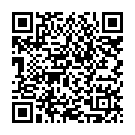 №Требования1Описание закупаемых работЦель ремонтных работ: поиск и устранение под контролем Морского Регистра Судоходства неисправности главного двигателя №1 буксира «Бекет», выраженной в попадании антифриза в масляный картер двигателя. Ремонтные работы необходимы ТОО «Порт Курык» для восстановления работоспособности морского буксира «Бекет», обеспечивающего безопасность мореплавания в акватории и подходном канале порта Курык. Место проведения работ: Республика Казахстан, Мангистауская область, Каракиянский район, акватория порта Курык, а при необходимости, территория Исполнителя работ.Срок исполнения ремонтных работ: не более 60 (шестьдесяти) календарных дней с даты подписания Договора.Оплата: за фактически выполненную работу и заменённые детали двигателя.2Требуемые функциональные, технические, качественные, эксплуатационные характеристики закупаемых работ2.1. Объем ремонтных работ: разборка главного двигателя № 1, поиск неисправных частей, замена неисправных частей, сборка двигателя, проведение испытания двигателя на холостом ходу и под нагрузкой в условиях ходовых испытаний буксира «Бекет». 2.2 Назначение морского буксира «Бекет»: буксировка несамоходных барж дедвейтом до 4000 тон со скоростью до 5 узлов, проводка судов по акватории порта, постановка судов к причалу, оказание спасательных операций. 2.3. Основные характеристики и главные размерения:2.4. Район плавания и эксплуатации:район плавания – ограниченный I;район эксплуатации – Каспийское море.2.5. Класс судна:класс судна – КМ I  буксир; буксир спроектирован и построен в соответствии с требованиями Классификационного Общества члена МАКО и других надзорных организаций Республики Казахстан, а именно на класс РМРС.2.6. Условия эксплуатации:буксир будет эксплуатироваться круглогодично по своему назначению. Расчетные температуры:- наружного воздуха   от -300С до +450С- забортной воды        от +50С до +350С.2.7. Энергетическая установка:энергетическая установка состоит из двух дизель-редукторных агрегатов (ДРА), работающих на гребные винты с фиксированным шагом (ВФШ);в состав ДРА входит:- дизельный двигатель марки V180TIH, мощностью 441 кВт (600 л.с.);- редуктор марки DMT400HL, с передаточным отношением 4,95;- электроэнергетическая установка (ЭЭУ) в составе 2-х дизель-генераторов переменного тока частой 50 Гц, марки    6СТА 8,3-G, мощностью по 68 кВт.2.8. Предварительный дефектный акт на двигатель:представлен в приложении №1.2.9. Требования по промышленной безопасности и охране окружающей среды: работы выполнить в соответствии с требованиями противопожарной безопасности, правил технической эксплуатации электроустановок, правил техники безопасности, охраны труда и действующего законодательства Республики Казахстан.2.10. Подрядчик обязуется организовать передачу всех видов отходов, образующихся в процессе работ по ремонту, в специализированную организацию.2.11. Подрядчик обязуется предоставить Заказчику акт приема-передачи по вывозу на утилизацию всех видов отходов, сформированных в период выполнения работ.2.12. Подрядчик обязуется соблюдать требования ст.327, 376 Экологического кодекса Республики Казахстан, касающиеся управления отходами, в части обеспечения их сбора, транспортировки, утилизации и/или захоронения отходов.2.13. В случае проведения работ на территории Товарищества по ремонту главного двигателя Буксира исполнителю необходимо предусмотреть соблюдение всех природоохранных мероприятий согласно ЭК РК от 2 января 2021 года № 400-VI ЗРК, также в случае розлива иметь все необходимые оборудования для своевременной локализации розлива.3Национальные стандарты Республики Казахстан, межгосударственные стандарты на закупаемые работы, иные технические стандарты в случае отсутствия национальных стандартов Республики Казахстан и межгосударственных стандартов.Работы должны соответствовать требованиям Международных конвенций ратифицированных в Республике Казахстан, а именно Правил и положений Классификационных обществ, Международной конвенции по предотвращению загрязнения судов MARPOL-73/78 с поправками от 2006 г., Экологического кодекса РК от 2 января 2021 года № 400-VI ЗРК.Приложение № 1. Предварительный дефектный акт Главного двигателя №1 марки Doosan V180TIH для проведение ремонта.Приложение № 1. Предварительный дефектный акт Главного двигателя №1 марки Doosan V180TIH для проведение ремонта.Приложение № 1. Предварительный дефектный акт Главного двигателя №1 марки Doosan V180TIH для проведение ремонта.Приложение № 1. Предварительный дефектный акт Главного двигателя №1 марки Doosan V180TIH для проведение ремонта.Приложение № 1. Предварительный дефектный акт Главного двигателя №1 марки Doosan V180TIH для проведение ремонта.Приложение № 1. Предварительный дефектный акт Главного двигателя №1 марки Doosan V180TIH для проведение ремонта.Приложение № 1. Предварительный дефектный акт Главного двигателя №1 марки Doosan V180TIH для проведение ремонта.Приложение № 1. Предварительный дефектный акт Главного двигателя №1 марки Doosan V180TIH для проведение ремонта.Приложение № 1. Предварительный дефектный акт Главного двигателя №1 марки Doosan V180TIH для проведение ремонта.Приложение № 1. Предварительный дефектный акт Главного двигателя №1 марки Doosan V180TIH для проведение ремонта.№№НОМЕР ДЕТАЛЕЙНАЗВАНИЕ ДЕТАЛЕЙБРЕНДКОЛИЧЕСТВО165.02401-6020ШАТУНBF10265.02411-0008БОЛТ:СОЕДИНИТЕЛЬНЫЙ ШТОКBF20365.02410-0100ПОДШИПНИК:СОЕДИНИТЕЛЬНЫЙ ШТОКDOOSAN20465.02501-0702ПОРШЕНЬDAISIN10565.02502-0081ПИН:ПОРШЕНЬDAISIN10665.90810-0011КОЛЬЦО:КНОПКАDAISIN20751.02503-0673КОЛЬЦО:ПОРШЕНЬ(ВЕРХНЕЕ)DAISIN10851.02503-0661КОЛЬЦО:ПОРШЕНЬ(2-ОЕ)DAISIN10965.02503-0678КОЛЬЦО:ПОРШЕНЬ(МАСЛО)DAISIN101006.56190-0706КОЛЬЦО:УПЛОТНЕНИЕ A14x20DAISIN31165.96601A0241ПРОКЛАДКА: МАСЛОDAISIN21206.01913-3144БОЛТ В СБОРЕDAISIN41365.54901-0022ПРОКЛАДКАDAISIN11406.56190-0728КОЛЬЦО:УПЛОТНЕНИЕDAISIN11565.96301-0327ШЛАНГ:РЕЗИНАDAISIN21665.97440-0103КЛАМО:ШЛАНГDOOSAN41765.96601A0240ПРОКЛАДКАDAISIN21806.0113-3214БОЛТDOOSAN41965.05904A0093ПРОКЛАДКА: МАСЛОDAISIN12065.05805-5207AДАТЧИК: МАСЛОDOOSAN12165.10101-7053ДЕРЖАТЕЛЬ ФОРСУНКИDOOSAN102265.10108-0006ВИНТDOOSAN102365.98701-0065КОЛЬЦО:УПЛОТНЕНИЕDAISIN102465.96501-0348КОЛЬЦО: ДВОЙНОЕ УПЛОТНЕНИЕDAISIN102565.09904-0011AПРОКЛАДКАDAISIN22665.08902A0057ПРОКЛАДКАDAISIN22765.08902-0078ПРОКЛАДКАDAISIN102865.08902A0057ПРОКЛАДКАDAISIN22906.56027-0111УПЛОТНИТЕЛЬНОЕ КОЛЬЦОDAISIN43065.96501-0420УПЛОТНИТЕЛЬНОЕ КОЛЬЦОDAISIN23165.97450-5001V-ЗАЖИМDOOSAN23265.06907-0001ПРОКЛАДКА:НАГРЕВАНИЕDOOSAN13365.06907-0002AПРОКЛАДКАDOOSAN13406.56026-0308УПЛОТНИТЕЛЬНОЕ КОЛЬЦОDAISIN13506.56190-0713КОЛЬЦО:УПЛОТНЕНИЕDAISIN23660.96610-0918ПРОКЛАДКАDOOSAN13765.08901-0023BПРОКЛАДКАDAISIN103865.90201-0144БОЛТDAISIN43906.11063-9216МУФТАDAISIN44065.90201-0072БОЛТDAISIN44165.90201-0072БОЛТDAISIN44260.08901-0015ПРОКЛАДКАDAISIN44306.01493-4311БОЛТDAISIN34406.56026-0103УПЛОТНИТЕЛЬНОЕ КОЛЬЦОDAISIN164506.01493-4317БОЛТDAISIN14665.03101-1047ГОЛОВКА: ЦИЛИНДРDOOSAN104765.03201-1040НАПРАВЛЯЮЩАЯ:КЛАПАНDAISIN204865.03203-0242СЕДЛО:КЛАПАНDAISIN104965.03203-0184СЕДЛО:КЛАПАНDAISIN105051.03901-0338ПРОКЛАДКАDAISIN105165.03905-0015BПРОКЛАДКАDAISIN105265.01201-0312BЛАЙНЕР:ЦИЛИНДРDAISIN105365.96501-0059УПЛОТНИТЕЛЬНОЕ КОЛЬЦОDAISIN205451.96501-0412УПЛОТНИТЕЛЬНОЕ КОЛЬЦОDAISIN105565.96501-0078УПЛОТНИТЕЛЬНОЕ КОЛЬЦОDAISIN105665.06901A0074ПРОКЛАДКАDAISIN15765.06903B0010ПРОКЛАДКАDAISIN15865.96301-0271ШЛАНГ: СИЛИКОНОВЫЙDAISIN15965.97440-0097ЗАЖИМ:ШЛАНГDAISIN46065.06903B0010ПРОКЛАДКАDAISIN16165.96301-0271ШЛАНГ: СИЛИКОНОВЫЙDAISIN26265.97440-0097ЗАЖИМ:ШЛАНГDAISIN86365.96301-0269ШЛАНГ: СИЛИКОНОВЫЙDAISIN16465.97440-0097ЗАЖИМ:ШЛАНГDAISIN26560.06903-0025AПРОКЛАДКАDAISIN16665.96601-0054ПРОКЛАДКА:ОХЛАЖДАЮЩАЯDAISIN16765.96310-0263ШЛАНГ: СИЛИКОНОВЫЙDAISIN16865.97440-0100ЗАЖИМ:ШЛАНГDAISIN26965.96301-0263ШЛАНГ: СИЛИКОНОВЫЙDAISIN27065.97440-0100ЗАЖИМ:ШЛАНГDAISIN47165.96601-0057ПРОКЛАДКАDAISIN27265.96301-0263ШЛАНГ: СИЛИКОНОВЫЙDAISIN27365.97440-0100ЗАЖИМ:ШЛАНГDAISIN47467.06901A0001ПРОКЛАДКАDAISIN17506.56190-0713КОЛЬЦО:УПЛОТНЕНИЕDAISIN27651.06402-0062ТЕРМОСТАТDAISIN37706.56342-1208УПЛОТНИТЕЛЬНОЕ КОЛЬЦОDAISIN37865.06901A0069ПРОКЛАДКАDAISIN37965.06903-0070ПРОКЛАДКАDAISIN18060.96605A0013ПРОКЛАДКАDAISIN18160.96605A0011ПРОКЛАДКАDAISIN28265.96301-0275ШЛАНГ: СИЛИКОНОВЫЙDOOSAN28365.97440-0099ЗАЖИМ:ШЛАНГDOOSAN48460.96605A0013ПРОКЛАДКАDAISIN38565.96301-0261ШЛАНГ:СИЛИКОНОВЫЙDAISIN28665.97440-0102ЗАЖИМ:ШЛАНГDAISIN48760.96901-0002ТРУБКАDOOSAN18865.04101-0375BКЛАПАНDAISIN108965.04101-0367BКЛАПАНDAISIN109065.90701-0103ШАЙБАDAISIN209165.90701-0104ШАЙБАDAISIN209265.04102-6007ПРУЖИННЫЙ КЛАПАНDAISIN209365.04103-0074ФИКСАТОРDAISIN209451.04104-0023ШПИЛЬКА:КЛАПАНDAISIN409565.04902-0027УПЛОТНЕНИЕ:КЛАПАНDAISIN209665.04201-1003РОКЕРDAISIN209765.93020-1011БУШ: РОКЕРDAISIN209865.90701-0136BШАЙБАDAISIN209906.29010-0120КОЛЬЦОDAISIN2010065.04301-0079ТРАНСПОРТ:КЛАПАНDOOSAN2010165.04302-0026ШТОКDOOSAN2010265.0110-6529КОМПЛЕКТ ОСНОВНЫХ ПОДШИПНИКОВDOOSAN110365.01110-6539ГЛАВНАЯ ШАЙБАDOOSAN110465.09100-7091ТУРБО ЗАРЯДНОЕ УСТРОЙСТВОDOOSAN210565.96501-0075УПЛОТНИТЕЛЬНОЕ КОЛЬЦОDOOSAN210665.08301-6016ФИЛЬТР ВОЗДУХАDOOSAN110765.09901-0023ПРОКЛАДКАDOOSAN210865.90201-0072БОЛТ ШПИЛЬКАDOOSAN810965.06225-0706БОЛТ ШПИЛЬКАDOOSAN811065.09901-0020ПРОКЛАДКАDOOSAN2№ р/с Талаптар 1 Сатып алынатын қызметтердің сипаттамасы.Жөндеу жұмыстарының мақсаты: кеме қатынасының теңіз тіркелімінің бақылауымен қозғалтқыштың май картеріне антифриздің түсуінде көрсетілген "Бекет" буксирінің №1 бас қозғалтқышының ақаулығын іздеу және жою.Жөндеу жұмыстары "Құрық порты" ЖШС Құрық портының акваториясында және кіреберіс каналында теңізде жүзу қауіпсіздігін қамтамасыз ететін "Бекет" теңіз буксирінің жұмысқа қабілеттілігін қалпына келтіру үшін қажет.Жұмыстарды жүргізу орны: Қазақстан Республикасы, Маңғыстау облысы, Қарақия ауданы, Құрық портының акваториясы, ал қажет болған жағдайда жұмыстарды Орындаушының аумағы.Жөндеу жұмыстарын орындау мерзімі: шартқа қол қойылған күннен бастап күнтізбелік 60 (алпыс) күннен аспайды.Төлем: нақты орындалған жұмыс және ауыстырылған қозғалтқыш бөлшектері үшін.2Сатып алынатын қызметтердің сипаттамасы және талап етілетін функционалдық, техникалық, сапалық, пайдалану сипаттамалары.2.1. Жөндеу жұмыстарының көлемі: No1 негізгі қозғалтқышты бөлшектеу, ақаулы бөлшектерді іздеу, ақаулы бөлшектерді ауыстыру, қозғалтқышты құрастыру, Бекет буксирінің теңіз сынақтары кезінде қозғалтқышты бос және жүктеме кезінде сынау.2.2 «Бекет» теңіз буксирінің мақсаты: дедвейті 4000 тоннаға дейінгі өздігінен жүрмейтін баржаларды 5 торапқа дейінгі жылдамдықпен сүйрету, порт сулары арқылы кемелерді бағыттау, кемелерді тұйықтау, авариялық-құтқару жұмыстарын қамтамасыз ету.2.3. Негізгі сипаттамалары және негізгі өлшемдері:2.4. Навигация және жұмыс аймағы:навигациялық аймақ – шектеулі I;Жұмыс аймағы: Каспий теңізі.2.5. Кеме класы:кеме класы – KM I буксир;Букрейфер IACS мүшесінің және Қазақстан Республикасының басқа да қадағалау ұйымдарының Классификация қоғамының талаптарына сәйкес, атап айтқанда RMRS сыныбына сәйкес жобаланған және жасалған.2.6. Қолдану ережелері:Сүйреткіш жыл бойы өз мақсатына сай жұмыс істейтін болады. Жобалық температуралар:- сыртқы ауа -300С-тан +450С-қа дейін- теңіз суы +50С-тан +350С-қа дейін.2.7. Электр станциясы:Электр станциясы тұрақты бұрандаларда (FPH) жұмыс істейтін екі дизельді беріліс қондырғысынан (DRA) тұрады;DRA мыналарды қамтиды:- дизельдік қозғалтқыш маркасы V180TIH, қуаты 441 кВт (600 а.к.);- беріліс қорабы маркасы DMT400HL, беріліс коэффициенті 4,95;- әрқайсысының қуаты 68 кВт болатын 6STA 8,3-G маркалы 50 Гц айнымалы токтың 2 дизель генераторынан тұратын электр станциясы (ЭПУ).2.8. Қозғалтқыштың ақауы туралы алдын ала есеп:№ 1 қосымшада ұсынылған.2.9. Өнеркәсіптік қауіпсіздік пен қоршаған ортаны қорғауға қойылатын талаптар:  өрт қауіпсіздігі талаптарына, электр қондырғыларын техникалық пайдалану ережелеріне, қауіпсіздік техникасы ережелеріне, еңбекті қорғауға және Қазақстан Республикасының қолданыстағы заңнамасына сәйкес жұмыстарды жүргізу.2.10. Мердігер жөндеу жұмыстары барысында пайда болатын қалдықтардың барлық түрлерін мамандандырылған ұйымға беруді ұйымдастыруға міндеттенеді.2.11. Мердігер Тапсырыс берушіге жұмыстарды орындау кезеңінде қалыптасқан қалдықтардың барлық түрлерін кәдеге жаратуға шығару бойынша қабылдау-тапсыру актісін беруге міндеттенеді.2.12. Мердігер қалдықтарды жинауға, тасымалдауға, кәдеге жаратуға және/немесе көмуге қатысты Қазақстан Республикасы Экологиялық кодексінің 327, 376-баптарының талаптарын сақтауға міндеттенеді.2.13. Буксирдің бас қозғалтқышын жөндеу жөніндегі серіктестіктің аумағында жұмыстар жүргізілген жағдайда орындаушы ҚР ЭК 2021 жылғы 2 қаңтардағы № 400-VI ҚРЗ сәйкес барлық табиғат қорғау іс-шараларының сақталуын, сондай-ақ құю жағдайында құюды уақтылы оқшаулау үшін барлық қажетті жабдықтардың болуын көздеуі қажет.3Қазақстан Республикасының ұлттық стандарттары, сатып алынатын қызметтерге арналған мемлекетаралық стандарттар, Қазақстан Республикасының ұлттық стандарттары және мемлекетаралық стандарттар болмаған жағдайда өзге де техникалық стандарттар.Жұмыс Қазақстан Республикасында ратификацияланған халықаралық конвенциялардың талаптарына, атап айтқанда Классификациялау қоғамдарының ережелері мен ережелеріне, 2006 жылғы түзетулерімен МАРПОЛ-73/78 кемелердің ластануының алдын алу туралы халықаралық конвенциясына, Қазақстан Республикасының ҚР 2021 жылғы 2 қаңтардағы № 400-VI ҚРЗ Экологиялық кодексі.Қосымша No 1. Doosan V180TIH маркалы №1 бас қозғалтқыштың жөндеуге арналған ақауы туралы алдын ала акт.Қосымша No 1. Doosan V180TIH маркалы №1 бас қозғалтқыштың жөндеуге арналған ақауы туралы алдын ала акт.Қосымша No 1. Doosan V180TIH маркалы №1 бас қозғалтқыштың жөндеуге арналған ақауы туралы алдын ала акт.Қосымша No 1. Doosan V180TIH маркалы №1 бас қозғалтқыштың жөндеуге арналған ақауы туралы алдын ала акт.Қосымша No 1. Doosan V180TIH маркалы №1 бас қозғалтқыштың жөндеуге арналған ақауы туралы алдын ала акт.Қосымша No 1. Doosan V180TIH маркалы №1 бас қозғалтқыштың жөндеуге арналған ақауы туралы алдын ала акт.Қосымша No 1. Doosan V180TIH маркалы №1 бас қозғалтқыштың жөндеуге арналған ақауы туралы алдын ала акт.Қосымша No 1. Doosan V180TIH маркалы №1 бас қозғалтқыштың жөндеуге арналған ақауы туралы алдын ала акт.Қосымша No 1. Doosan V180TIH маркалы №1 бас қозғалтқыштың жөндеуге арналған ақауы туралы алдын ала акт.Қосымша No 1. Doosan V180TIH маркалы №1 бас қозғалтқыштың жөндеуге арналған ақауы туралы алдын ала акт.№№НОМЕР ДЕТАЛЕЙНАЗВАНИЕ ДЕТАЛЕЙБРЕНДКОЛИЧЕСТВО165.02401-6020ШАТУНBF10265.02411-0008БОЛТ: байланыстырушы ШТОКBF20365.02410-0100ПОДШИПНИК: байланыстырушы ШТОКDOOSAN20465.02501-0702ПОРШЕНЬDAISIN10565.02502-0081ПИН:ПОРШЕНЬDAISIN10665.90810-0011САҚИНА: ТҮЙМЕDAISIN20751.02503-0673 САҚИНА:ПОРШОНДЫ(ЖОҒАРЫ)DAISIN10851.02503-0661КОЛЬЦО:ПОРШЕНЬ(2-ОЕ)DAISIN10965.02503-0678САҚИНА:ПОРШОНДЫ (МАЙ)DAISIN101006.56190-0706САҚИНА: МӨРA14x20DAISIN31165.96601A0241ТЫҚЫМША: МАЙDAISIN21206.01913-3144БОЛТ ЖИНАУDAISIN41365.54901-0022ТӨСЕУDAISIN11406.56190-0728САҚИНА: ТЫҒЫЗДАУDAISIN11565.96301-0327ШЛАНГ: РЕЗЕҢКЕDAISIN21665.97440-0103КЛАМО:ШЛАНГDOOSAN41765.96601A0240ТӨСЕУDAISIN21806.0113-3214БОЛТDOOSAN41965.05904A0093ТӨСЕУ: МАЙDAISIN12065.05805-5207AСЕНСОР: МАЙDOOSAN12165.10101-7053САПТАМА ҰСТАҒЫШDOOSAN102265.10108-0006БҰРҒАНДАDOOSAN102365.98701-0065САҚИНА: ТЫҒЫЗДАУDAISIN102465.96501-0348САҚИНА: ҚОС ТЫҒЫЗДАҒЫШDAISIN102565.09904-0011AТӨСЕУDAISIN22665.08902A0057ТӨСЕУDAISIN22765.08902-0078ТӨСЕУDAISIN102865.08902A0057ТӨСЕУDAISIN22906.56027-0111ТЫҒЫЗДАУ САҚИНАСЫDAISIN43065.96501-0420ТЫҒЫЗДАУ САҚИНАСЫDAISIN23165.97450-5001V-ҚЫСҚЫШDOOSAN23265.06907-0001ТӨСЕУ: ЖЫЛЫТУDOOSAN13365.06907-0002AТӨСЕУDOOSAN13406.56026-0308ТЫҒЫЗДАУ САҚИНАСЫDAISIN13506.56190-0713САҚИНА: ТЫҒЫЗДАУDAISIN23660.96610-0918ТӨСЕУ DOOSAN13765.08901-0023BТӨСЕУDAISIN103865.90201-0144БОЛТDAISIN43906.11063-9216МУФТАDAISIN44065.90201-0072БОЛТDAISIN44165.90201-0072БОЛТDAISIN44260.08901-0015ПРОКЛАДКАDAISIN44306.01493-4311БОЛТDAISIN34406.56026-0103ТЫҒЫЗДАУ САҚИНАСЫDAISIN164506.01493-4317БОЛТDAISIN14665.03101-1047БАСЫ: ЦИЛИНДРDOOSAN104765.03201-1040БАҒЫТТАУШЫ: КЛАПАНDAISIN204865.03203-0242СЕДЛО:КЛАПАНDAISIN104965.03203-0184СЕДЛО:КЛАПАНDAISIN105051.03901-0338ПРОКЛАДКАDAISIN105165.03905-0015BПРОКЛАДКАDAISIN105265.01201-0312BЛАЙНЕР:ЦИЛИНДРDAISIN105365.96501-0059ТЫҒЫЗДАУ САҚИНАСЫDAISIN205451.96501-0412ТЫҒЫЗДАУ САҚИНАСЫDAISIN105565.96501-0078ТЫҒЫЗДАУ САҚИНАСЫDAISIN105665.06901A0074ТӨСЕУDAISIN15765.06903B0010ТӨСЕУDAISIN15865.96301-0271ШЛАНГ: СИЛИКОНDAISIN15965.97440-0097ҚЫСҚЫШ: ШЛАНГDAISIN46065.06903B0010ТӨСЕУDAISIN16165.96301-0271ШЛАНГ: СИЛИКОНDAISIN26265.97440-0097ҚЫСҚЫШ: ШЛАНГDAISIN86365.96301-0269ШЛАНГ: СИЛИКОНDAISIN16465.97440-0097ҚЫСҚЫШ: ШЛАНГDAISIN26560.06903-0025AТӨСЕУDAISIN16665.96601-0054ТЫҒЫЗДАУ:САЛҚЫНДАТУDAISIN16765.96310-0263ШЛАНГ: СИЛИКОНDAISIN16865.97440-0100ҚЫСҚЫШ: ШЛАНГDAISIN26965.96301-0263ШЛАНГ: СИЛИКОНDAISIN27065.97440-0100ҚЫСҚЫШ: ШЛАНГDAISIN47165.96601-0057ТӨСЕУDAISIN27265.96301-0263ШЛАНГ: СИЛИКОНОВЫЙDAISIN27365.97440-0100ЗАЖИМ:ШЛАНГDAISIN47467.06901A0001ТӨСЕУDAISIN17506.56190-0713САҚИНА: ТЫҒЫЗДАУDAISIN27651.06402-0062ТЕРМОСТАТDAISIN37706.56342-1208ТЫҒЫЗДАУ САҚИНАСЫDAISIN37865.06901A0069ТӨСЕУDAISIN37965.06903-0070ТӨСЕУDAISIN18060.96605A0013ТӨСЕУDAISIN18160.96605A0011ТӨСЕУDAISIN28265.96301-0275ШЛАНГ: СИЛИКОНDOOSAN28365.97440-0099ЗАЖИМ:ШЛАНГDOOSAN48460.96605A0013ПРОКЛАДКАDAISIN38565.96301-0261ШЛАНГ:СИЛИКОНОВЫЙDAISIN28665.97440-0102ЗАЖИМ:ШЛАНГDAISIN48760.96901-0002ТҮТІКDOOSAN18865.04101-0375BКЛАПАНDAISIN108965.04101-0367BКЛАПАНDAISIN109065.90701-0103ШАЙБАDAISIN209165.90701-0104ШАЙБАDAISIN209265.04102-6007СЕРІППЕЛІ КЛАПАНDAISIN209365.04103-0074ФИКСАТОРDAISIN209451.04104-0023ШПИЛЬКА:КЛАПАНDAISIN409565.04902-0027ТЫҒЫЗДАУ: КЛАПАНDAISIN209665.04201-1003РОКЕРDAISIN209765.93020-1011БУШ: РОКЕРDAISIN209865.90701-0136BШАЙБАDAISIN209906.29010-0120САҚИНАDAISIN2010065.04301-0079ТРАНСПОРТ:КЛАПАНDOOSAN2010165.04302-0026ШТОКDOOSAN2010265.0110-6529НЕГІЗГІ МОЙЫНТІРЕКТЕР ЖИЫНТЫҒЫDOOSAN110365.01110-6539НЕГІЗГІ ШАЙБАDOOSAN110465.09100-7091ТУРБО ЗАРЯДТАҒЫШDOOSAN210565.96501-0075ТЫҒЫЗДАУ САҚИНАСЫDOOSAN210665.08301-6016АУА СҮЗГІСІDOOSAN110765.09901-0023ТӨСЕУDOOSAN210865.90201-0072БОЛТ ШПИЛЬКАDOOSAN810965.06225-0706БОЛТ ШПИЛЬКАDOOSAN811065.09901-0020ТӨСЕУDOOSAN2